Задание 9 № 132776. Сумма двух углов равнобедренной трапеции равна 140°. Найдите больший угол трапеции. Ответ дайте в градусах.Решение.Так как сумма односторонних углов трапеции равна 180°, в условии говорится о сумме углов при основании. Поскольку трапеция является равнобедренной, углы при основании равны. Значит, каждый из них равен 70°. Сумма односторонних углов трапеции равна 180°, поэтому больший угол равен 180° − 70° = 110°.Ответ: 110.Ответ: 1101327761102. Задание 9 № 340864. В треугольнике ABC угол A равен 90°, AC = 6, sin B = 0,3. Найдите BC.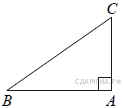 Решение.Синус угла равен отношению противолежащего катета AС к гипотенузе ВC. Поэтому: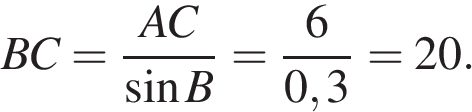 Ответ: 20.Ответ: 2034086420Источник: СтатГрад: Тренировочная работа по математике 26.11.2014 вариант МА90202.3. Задание 10 № 311342. Найдите  ∠KOM, если градусные меры дуг  KO  и  OM  равны 112° и 170° соответственно.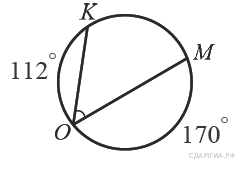 Решение.Дуга KM, не содержащая точку O, равна 360° − 170° − 112° = 78°, поэтому ∠KOM = 39°.Ответ: 39. Ответ: 3931134239Источник: 9 класс. Математика. Краевая диагностическая работа. Краснодар (вар. 3)4. Задание 10 № 311510. В угол величиной 70° вписана окружность, которая касается его сторон в точках A и B. На одной из дуг этой окружности выбрали точку C так, как показано на рисунке. Найдите величину угла ACB.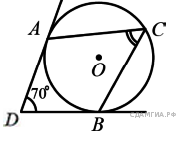 Решение.Угол ACB — вписанный, он равен половине дуги AB. Угол АОВ — центральный, опирающийся на ту же дугу. Проведём радиусы ОА и ОВ в точки касания. Сумма углов четырёхугольника ABCD равна 360°. Поэтому 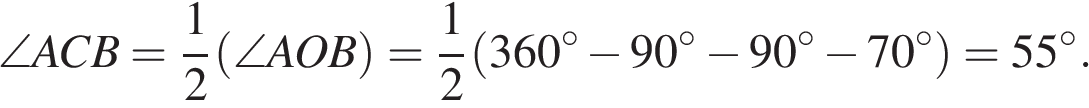 Ответ: 55.Ответ: 5531151055Источник: ГИА-2012. Математика. Диагностическая работа №2 (5 вар)5. Задание 11 № 169897. В равнобедренном треугольнике боковая сторона равна 10, основание — , а угол, лежащий напротив основания, равен 150°. Найдите площадь треугольника.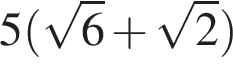 Решение.Площадь треугольника равна половине произведения сторон на синус угла между ними: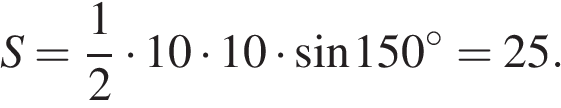 Ответ: 25.Примечание:Площадь треугольника можно было найти по формуле Герона.Ответ: 25169897256. Задание 11 № 339859. Высота BH параллелограмма ABCD делит его сторону AD на отрезки AH = 1 и HD = 28. Диагональ параллелограмма BD равна 53. Найдите площадь параллелограмма.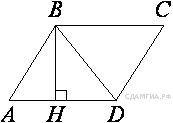 Решение.Из прямоугольного треугольника по теореме Пифагора найдём 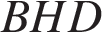 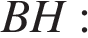 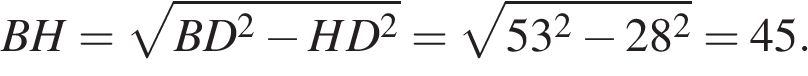 Площадь параллелограмма равна произведению основания на высоту: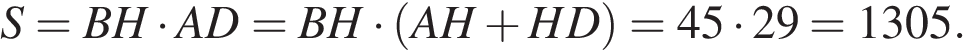 Ответ: 1305.Ответ: 130533985913057. Задание 12 № 311958. 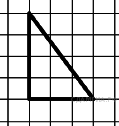 На рисунке изображён прямоугольный треугольник. Найдите длину медианы треугольника, проведённую из вершины прямого угла.Решение.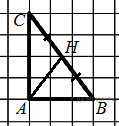 Введем обозначения как показано на рисунке и проведём медиану треугольника AH. В прямоугольном треугольнике ABC длины катетов равны 3 и 4, поэтому гипотенуза равна В прямоугольном треугольнике медиана равна половине гипотенузы, т. е. 5 : 2 = 2,5.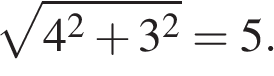 Ответ: 2,5.Ответ: 2,53119582,5Источник: МИОО: Тренировочная работа по математике 19.11.2013 вариант МА90202.8. Задание 12 № 311850. На клетчатой бумаге с размером клетки 1см x 1см отмечены точки А, В и С. Найдите расстояние от точки А до середины отрезка ВС. Ответ выразите в сантиметрах.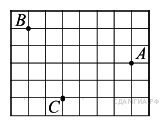 Решение.Расстояние от точки А до середины отрезка ВС равно пяти сторонам клетки, или 5 см.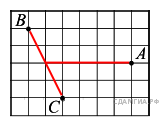 Ответ: 5.Ответ: 53118505Источник: МИОО: Диагностическая работа по математике 01.10.2013 вариант МА90106.9. Задание 13 № 316323. Укажите номера верных утверждений.1) Любые три прямые имеют не более одной общей точки.2) Если угол равен 120°, то смежный с ним равен 120°.3) Если расстояние от точки до прямой больше 3, то и длина любой наклонной, проведённой из данной точки к прямой, больше 3.Если утверждений несколько, запишите их через точку с запятой в порядке возрастания.Решение.Проверим каждое из утверждений.1) «Любые три прямые имеют не более одной общей точки» — верно. Если прямые имеют две и более общих точек, то они совпадают. (См. комментарии к задаче.)2) «Если угол равен 120°, то смежный с ним равен 120°» — неверно. Сумма смежных углов равна 180°.3) «Если расстояние от точки до прямой больше 3, то и длина любой наклонной, проведённой из данной точки к прямой, больше 3» — верно. Т. к. расстояние — длина кратчайшего отрезка до прямой, а все наклонные — длиннее.Ответ: 3.Ответ: 1331632313Источник: МИОО: Диагностическая работа по математике 01.10.2013 вариант МА90103.10. Задание 13 № 316349. Укажите номера неверных утверждений.1) При пересечении двух параллельных прямых третьей прямой сумма накрест лежащих углов равна 180°.2) Диагонали ромба перпендикулярны.3) Центром окружности, описанной около треугольника, является точка пересечения его биссектрис.Если утверждений несколько, запишите их через точку с запятой в порядке возрастания.2.1. Стороны AC, AB, BC треугольника ABC равны и 2 соответственно. Точка K расположена вне треугольника ABC, причём отрезок KC пересекает сторону AB в точке, отличной от B. Известно, что треугольник с вершинами K, A и C подобен исходному. Найдите косинус угла AKC, если ∠KAC>90° .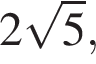 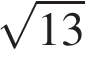 Решение.Рассмотрим подобные треугольники и и установим соответствие между их углами. Против большей стороны всегда лежит больший угол, в треугольнике это угол в треугольнике , в свою очередь, есть тупой угол и он является наибольшим, значит Угол заведомо не может быть равен углу так как он составляет только его часть. Следовательно угол равен углу 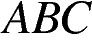 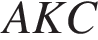 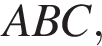 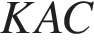 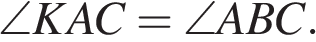 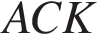 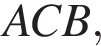 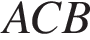 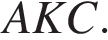 Найдём косинус угла используя теорему косинусов: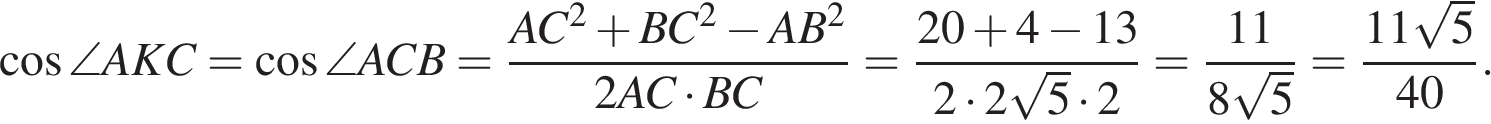 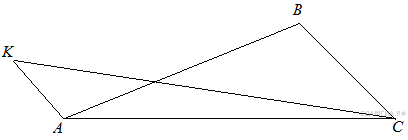 Ответ: 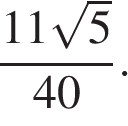 Источник: Банк заданий ФИПИ2.2. В равнобедренной трапеции диагонали перпендикулярны. Высота трапеции равна 16. Найдите её среднюю линию.Решение.Пусть в равнобедренной трапеции ABCD с основаниями AD и BC диагоналиAC и BD перпендикулярны и пересекаются в точке O.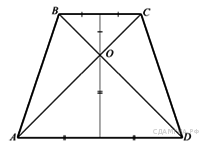 Тогда в равнобедренных прямоугольных треугольниках AOD и BOC медианы равны половине основания. Значит, в этих треугольниках высота равна средней линии, и в трапеции ABCD высота равна средней линии.Ответ: 16.Источник: МИОО: Диагностическая работа по математике 01.10.2013 вариант МА90101.2.3. Прямая AD, перпендикулярная медиане ВМ треугольника АВС, делит угол ВАС пополам. Найдите сторону АВ, если сторона АС равна 4.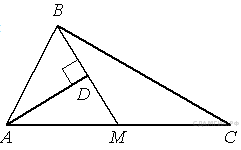 Решение.Рассмотрим треугольники и , они прямоугольные, катет — общий, равно следовательно, эти треугольники равны по двум катетам, значит, Вспомним, что — медиана: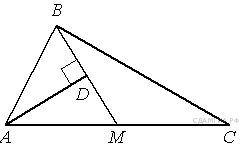 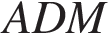 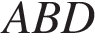 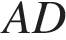 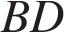 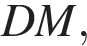 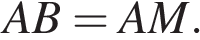 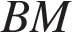 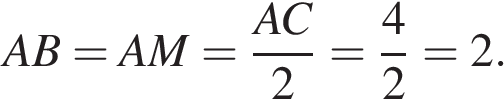 Ответ: 2.Источник: Банк заданий ФИПИ2.4 Биссектрисы углов B и C трапеции ABCD пересекаются в точке O, лежащей на стороне AD. Докажите, что точка O равноудалена от прямых AB, BC и CD.2.Решение.В задаче возможны два случая.Первый случай, AD — одно из оснований. Проведём построения и введём обозначения как указано на рисунке. Рассмотрим треугольники OBH и BOK Рассмотрим треугольники OBH и OBK, они прямоугольные, углы HBO и KBO равны, OB — общая, следовательно, треугольники равны. Откуда OH = OK. Аналогично из треугольников KOC и COL получаем, что OK = OL. Таким образом, OH = OK = OL.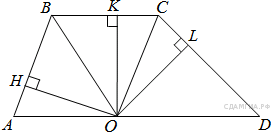 Второй случай, AD — одна из боковых сторон. Несмотря на другую геометрическую конфигурацию, доказательство полностью повторяет доказательство для первого случая.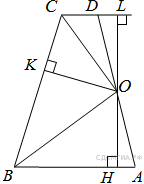 5. В остроугольном треугольнике ABC точки A, C, точка пересечения высот H и центр вписанной окружности I лежат на одной окружности. Докажите, что угол ABC равен 60° .Решение.В треугольнике ABC имеем , а 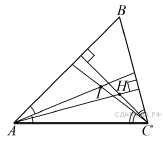 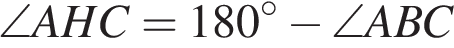 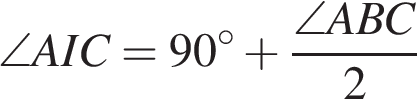 Таким образом, , значит 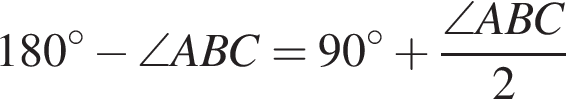 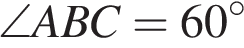 Источник: МИОО: Диагностическая работа по математике 01.10.2013 вариант МА90107.2.6. Задание 25 № 314982. В параллелограмме ABCD диагонали AC и BD пересекаются в точке M. Докажите, что площадь параллелограмма ABCD в четыре раза больше площади треугольника AMB.Решение.Проведём высоту так, чтобы она проходила через точку Углы и равны друг другу как вертикальные. Вспомним также, что диагонали делятся точкой пересечения пополам, следовательно, Рассмотрим треугольники и , они прямоугольные, имеют равные углы и равные гипотенузы, следовательно эти треугольники равны, а значит равны отрезки и . Таким образом, 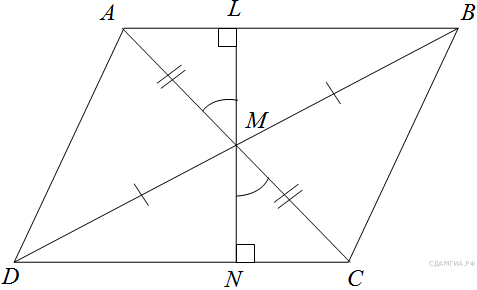 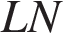 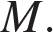 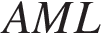 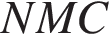 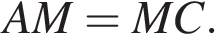 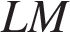 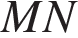 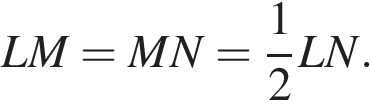 Площадь параллелограмм равна а площадь треугольника 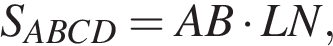 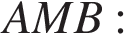 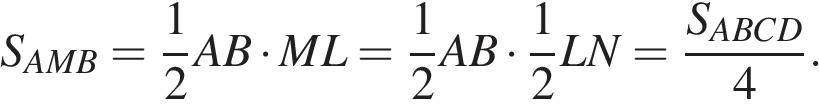 Источник: Банк заданий ФИПИ2.7*. Задание 26 № 339398. Боковые стороны AB и CD трапеции ABCD равны соответственно 20 и 25, а основание BC равно 5. Биссектриса угла ADC проходит через середину стороны AB. Найдите площадь трапеции.